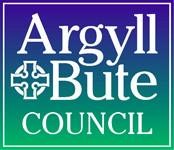 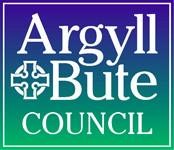 Argyll and Bute Council Education RESPONSE FORM I wish my response to be considered as confidential with access restricted to Elected Members and Council Officers of Argyll and Bute Council. YOUR INTEREST: (please tick) Proposal Proposal It is proposed that: Education provision at Minard Primary School be discontinued with effect from 31st May 2024. The catchment areas of Lochgilphead and Furnace Primary Schools shall be extended to include the current catchment area of Minard Primary School – to the extent that the north section of Minard’s catchment area (from Achagoyle Bay to Blackstone Bay) will be subsumed by Furnace Primary School; and the south section of Minard’s catchment area (from Achagoyle Bay to Kilmichael Beg) is subsumed by Lochgilphead Primary School.It is proposed that: Education provision at Minard Primary School be discontinued with effect from 31st May 2024. The catchment areas of Lochgilphead and Furnace Primary Schools shall be extended to include the current catchment area of Minard Primary School – to the extent that the north section of Minard’s catchment area (from Achagoyle Bay to Blackstone Bay) will be subsumed by Furnace Primary School; and the south section of Minard’s catchment area (from Achagoyle Bay to Kilmichael Beg) is subsumed by Lochgilphead Primary School.This part of the form must be completed for a valid response: This part of the form must be completed for a valid response: Name: (please print) Address: Name: (please print) Post Code: I agree/do not agree (delete which does not apply) that my response can be made publicly available I agree/do not agree (delete which does not apply) that my response can be made publicly available Signature: Date: Parent  Child /  Young Person Staff            Other  * Other  * Elected Member / MSP / MP   Elected Member / MSP / MP   Elected Member / MSP / MP   Elected Member / MSP / MP   Member of Community Council Member of Community Council Member of Community Council Member of Community Council *Other: (please specify) *Other: (please specify) *Other: (please specify) *Other: (please specify) *Other: (please specify) *Other: (please specify) *Other: (please specify) *Other: (please specify) *Other: (please specify) *Other: (please specify) *Other: (please specify) *Other: (please specify) *Other: (please specify) *Other: (please specify) Please state your views on the proposal (continue overleaf if necessary) Please state your views on the proposal (continue overleaf if necessary) Please state your views on the proposal (continue overleaf if necessary) Please state your views on the proposal (continue overleaf if necessary) Please state your views on the proposal (continue overleaf if necessary) Please state your views on the proposal (continue overleaf if necessary) Please state your views on the proposal (continue overleaf if necessary) Please state your views on the proposal (continue overleaf if necessary) Please state your views on the proposal (continue overleaf if necessary) Please state your views on the proposal (continue overleaf if necessary) Please state your views on the proposal (continue overleaf if necessary) Please state your views on the proposal (continue overleaf if necessary) Please state your views on the proposal (continue overleaf if necessary) Please state your views on the proposal (continue overleaf if necessary) 